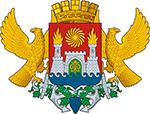 СОБРАНИЕ ДЕПУТАТОВ ВНУТРИГОРОДСКОГО РАЙОНА «КИРОВСКИЙ РАЙОН» ГОРОДА МАХАЧКАЛЫРЕШЕНИЕ                   Республика Дагестан, г. Махачкала, ул. Керимова, 23,  (8722) 69-31-12, e-mail:krsobr@mail.ru« 03 » ноября 2015г.                                                                                                            № 3-2О внесении изменений и дополнений в решение Собрания депутатов внутригородского района «Кировский район» города Махачкалы от 07.10.2015 г № 2-6 «Об утверждении Положения о порядке организации и проведения публичных слушаний во внутригородском районе «Кировский район» города Махачкалы»В соответствии с Федеральным законом от 06.10.2003г. №131-Ф3 «Об общих принципах организации местного самоуправления в Российской Федерации» Собрание депутатов внутригородского района «Кировский район» города Махачкалы первого созываРЕШАЕТ:1. Внести в Положение о порядке организации и проведения публичных слушаний во внутригородском районе «Кировский район» города Махачкалы, утвержденное решением Собрания депутатов внутригородского района «Кировский район» города Махачкалы от 07.10.2015 г № 2-6 «Об утверждении Положения о порядке организации и проведения публичных слушаний во внутригородском районе «Кировский район» города Махачкалы» следующие изменения:1)	в пункте 3:в подпункте 2 после слов «муниципальным правовым актом» дополнить словами «внутригородского района»;в подпункте 3 слова «к проведению» заменить словами «и проведению»;в подпункте 5  пункта 6 слова «муниципального образования» заменить словами
«внутригородского района»;подпункт 3 пункта 11 изложить в следующей редакции:«жителей внутригородского района численностью не менее 50 человек, проживающих на территории проведения публичных слушаний и достигших к моменту выдвижения инициативы о проведении публичных слушаний 18-летнего возраста в порядке, предусмотренном настоящим Положением»;4)	в пункте 13:в абзаце 1 слово «уполномоченный» заменить «уполномоченное»;в абзаце 2 слова «его заместители» заменить словами «один из его заместителей»;в подпункте 1 пункта 15 после слов «муниципальным правовым актом» дополнить словами «внутригородского района»;подпункт 7 изложить в следующей редакции:«7) порядок и сроки приема предложений и замечаний жителей внутригородского района по вопросу публичных слушаний»;7)	дополнить пунктом 16.1. следующего содержания:«16.1. Муниципальный правовой акт внутригородского района о назначении публичных слушаний может содержать перечень мероприятий, необходимых для организации и проведения публичных слушаний, в виде календарного плана с указанием мероприятия, сроков исполнения, ответственного исполнителя (по усмотрению органа местного самоуправления внутригородского района, назначающего публичные слушания)»;8)	в пункте 23:абзац 2 изложить в следующей редакции:«После выступления докладчика выступает представитель инициативной группы, если публичные слушания проводятся по инициативе жителей внутригородского района, указанных в пункте 28 настоящего Положения.»;в абзаце 4 «выступлений» заменить словами «Выступления»;9)	в абзаце 3 пункта 24 слово «замечаний» заменить словами «замечаний, предложений»10)	пункты 27, 28 и 29 изложить в следующей редакции:«27. В течение семи рабочих дней со дня подготовки заключения о результатах публичных слушаний председательствующий обеспечивает его опубликование (обнародование) в порядке, установленном Уставом города Махачкалы и настоящим Положением для официального опубликования (обнародования) муниципальных правовых актов внутригородского района, иной официальной информации. Заключение может быть размещено на официальном сайте органа местного самоуправления внутригородского района в сети «Интернет».28.	Правом выдвижения инициативы проведения публичных слушаний обладают жители внутригородского района численностью не менее 50 человек, проживающие на территории проведения   публичных   слушаний   и   достигшие   к   моменту   выдвижения   инициативы   о проведении публичных слушаний  18-летнего возраста (далее - жители внутригородского района).Жители внутригородского района реализуют право выдвижения инициативы проведения публичных слушаний по вопросу, проекту муниципального правового акта внутригородского района не отнесенным пунктом 29 настоящего Положения к обязательному инициированию Собранием депутатов или главой внутригородского района (главой администрации внутригородского района).29.	Глава внутригородского района (глава администрации внутригородского района) в обязательном порядке инициирует проведение публичных слушаний по вопросам, проектам муниципальных правовых актов внутригородского района, указанным в подпунктах 2-5 пункта 6 настоящего Положения.Собрание депутатов в обязательном порядке инициирует проведение публичных слушаний по проектам муниципальных правовых актов внутригородского района, указанным в подпункте 1 пункта 6 настоящего Положения.Инициатива главы внутригородского района (главы администрации внутригородского района), Собрания депутатов о проведении публичных слушаний отдельным муниципальным правовым актом внутригородского района не оформляется. Инициатор проведения публичных слушаний указывается в муниципальном правовом акте внутригородского района о назначении публичных слушаний, принятом главой внутригородского района (главой внутригородского района) или Собранием депутатов»;в пункте 31 слова «пункте 33» заменить словами «пункте 30»;в пункте 32 после слов «в порядке, установленном» дополнить словами «Уставом города Махачкалы и настоящим Положением»;в пункте 33:после слова «Предложения» дополнить словом «замечания»;после слов «на электронный адрес рабочей группы (организатора)» дополнить словами « и в устной форме»;14)	пункт 34 изложить в следующей редакции:«34. Проект муниципального правового акта внутригородского района, выносимый на публичные слушания, подлежит опубликованию (обнародованию) в порядке, установленном Уставом города Махачкалы и настоящим Положением для официального опубликования (обнародования) муниципальных правовых актов внутригородского района, иной официальной информации в сроки, установленные законодательством Российской Федерации и Республики Дагестан, но не менее чем за 10 календарных дней до дня проведения публичных слушаний».Настоящее Решение опубликовать в газете «Махачкалинские известия» и разместить на официальном сайте в сети «Интернет».Настоящее Решение вступает в силу со дня официального опубликования.Глава городского округа	                                Мусаев М. А.Председатель Собрания	                                           Абиева Э. Г.